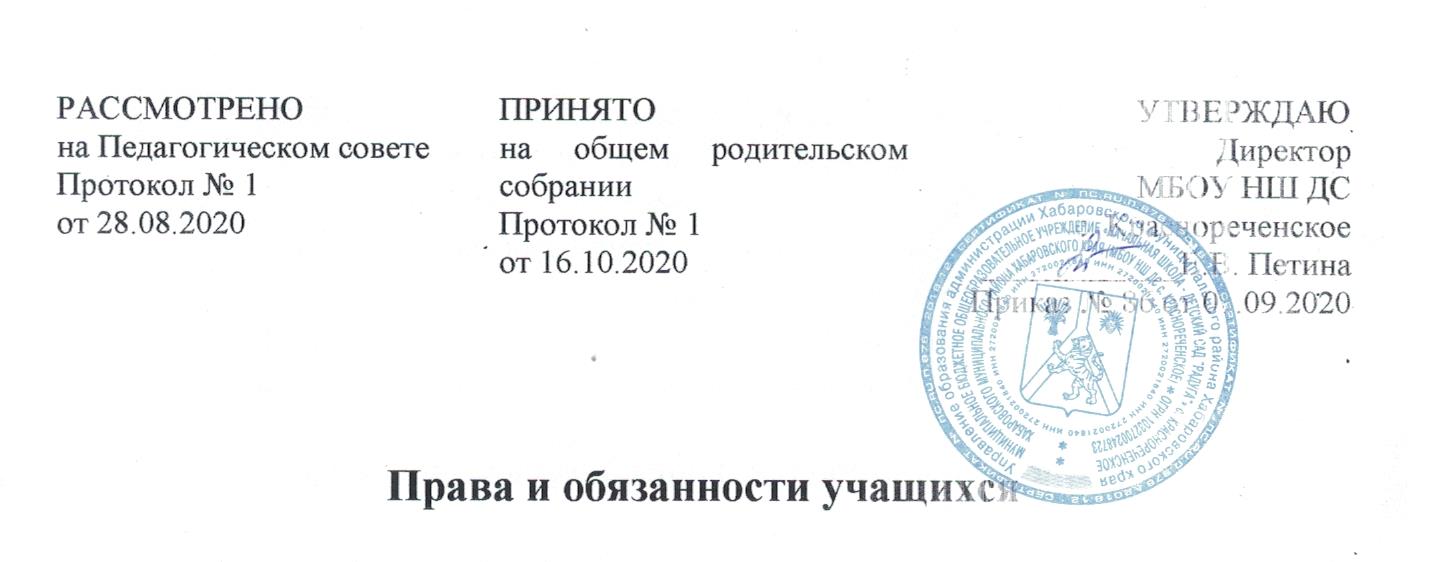 Общие положенияНастоящее Положение об утверждении прав и обязанностей учащихся разработаны в соответствии с Федеральным законом № 273-ФЗ «Об образовании в Российской Федерации», Уставом МБОУ НШ ДС с. Краснореченское (далее – Школа).Настоящее Положение устанавливает основные права обучающихся, обязанности и ответственность обучающихся в школе.Настоящее Положение разработано с целью обеспечения в школе благоприятной рабочей обстановки  для организации учебно – воспитательного процесса на основе соблюдения обучающимися своих прав и обязанностей.Права, обязанности и ответственность учащихся.    2.Учащиеся имеют право на:На свободу совести, мысли и религии, свободное выражение  собственных мнений и убеждений, уважение человеческого достоинства и защиту от вмешательства в личную жизнь.На получение бесплатного образования в соответствии с государственными образовательными стандартами.На защиту от экономической эксплуатации и работы, которая может послужить препятствием в получении образования либо наносить ущерб здоровью.На развитие личности, талантов, умственных и физических способностей.Предоставление условий для обучения с учётом особенностей психофизиологического развития и состояния здоровья учащихся, в том числе получение социально-педагогической и психологической помощи, бесплатной психолого-медико-педагогической коррекции.Обучение по индивидуальному учебному плану, в том числе ускоренное обучение в пределах осваиваемой образовательной программы в порядке, установленном Положением об обучении по индивидуальному учебному плану.Повторное ( но не более двух раз) прохождение промежуточной аттестации по учебному предмету, курсу, дисциплине (модулю) в сроки, определяемые Школой, в пределах одного  года с момента образования академической задолженности.Освоение наряду с предметами по осваиваемой образовательной программе любых других предметов, преподаваемых в Школе, в порядке, установленном Положением об освоении предметов.Уважение человеческого достоинства, защиту от всех форм физического и психического насилия, оскорбления личности, охрану жизни и здоровья.На дополнительную бесплатную помощь учителя в получении знаний на специальных занятиях, предусмотренных графиком работы школы и учителя.Каникулы в соответствии с календарным графикомПеревод для получения образования по другой форме обучения и форме получения образования в порядке, установленном законодательством об образовании.Перевод в другую образовательную организацию, реализующую образовательную программу соответствующего уровня, в порядке, предусмотренном федеральным органом исполнительной власти, осуществляющим функции по выработке государственной политики и нормативно – правовому регулированию в сфере образования.Ознакомление со свидетельством о государственной регистрации, с уставом, с лицензией на осуществлении образовательной деятельности, с учебной документацией, другими документами, регламентирующими организацию и осуществление образовательной деятельности в Школе.Обжалование локальных актов Школы в установленном законодательством РФ порядке.Бесплатное пользование учебниками, учебными пособиями, средствами обучения и воспитания в пределах федеральных государственных образовательных стандартов, библиотечно – информационными ресурсами, учебной базой Школы.Развитие своих творческих способностей и интересов, включая участие в конкурсах, олимпиадах, выставках, смотрах, физкультурных и спортивных мероприятиях, в том числе в официальных спортивных соревнованиях и других массовых мероприятиях.Поощрения за успехи в учебной, физкультурной, спортивной, общественной деятельности.Благоприятную среду жизнедеятельности без окружающего табачного дыма и охрану здоровья от воздействия окружающего табачного дыма и последствий потребления табака.Посещение по своему выбору мероприятий, которые проводятся в Школе и не предусмотрены учебным планом, в порядке, установленном соответствующим положением.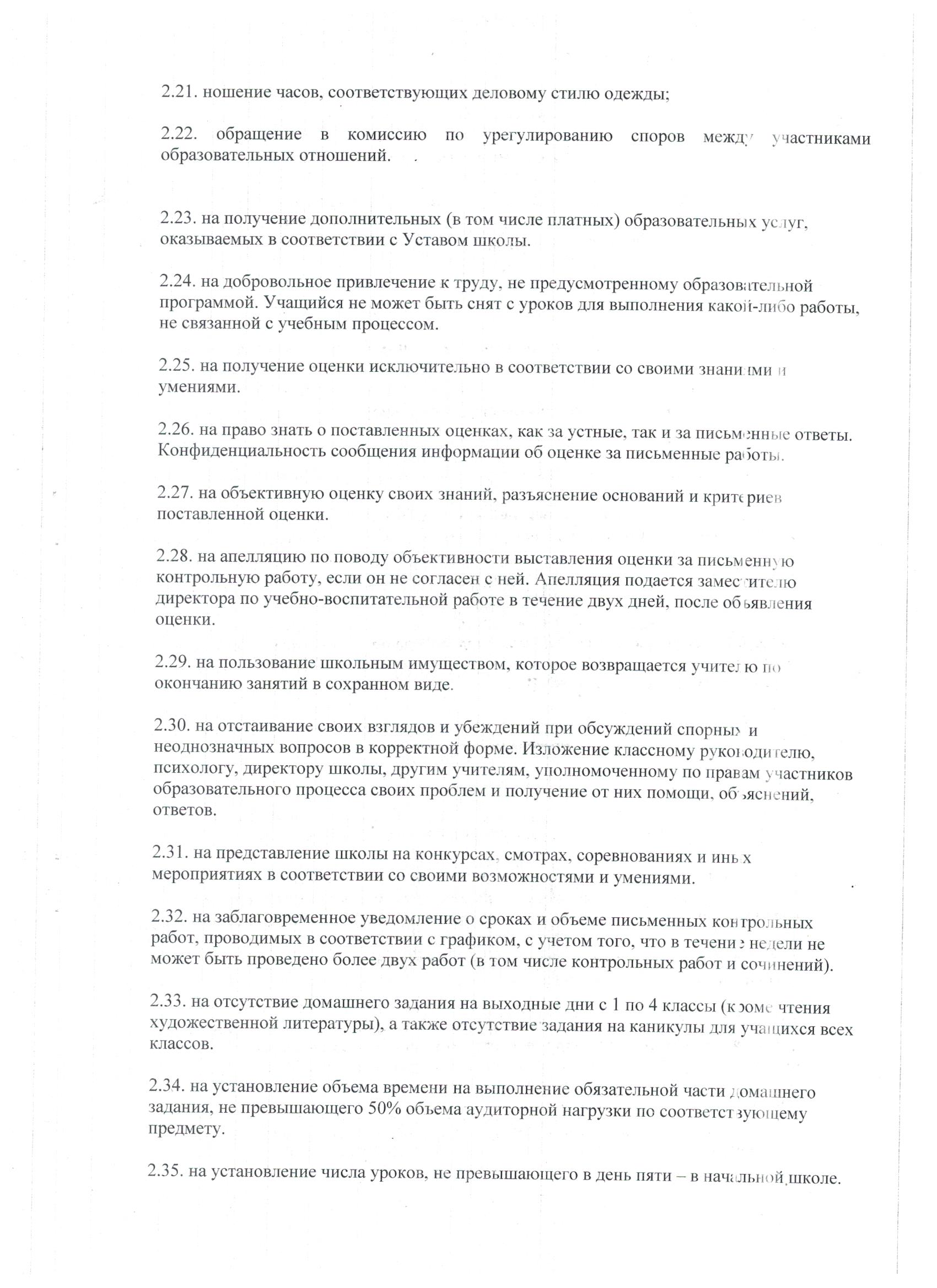 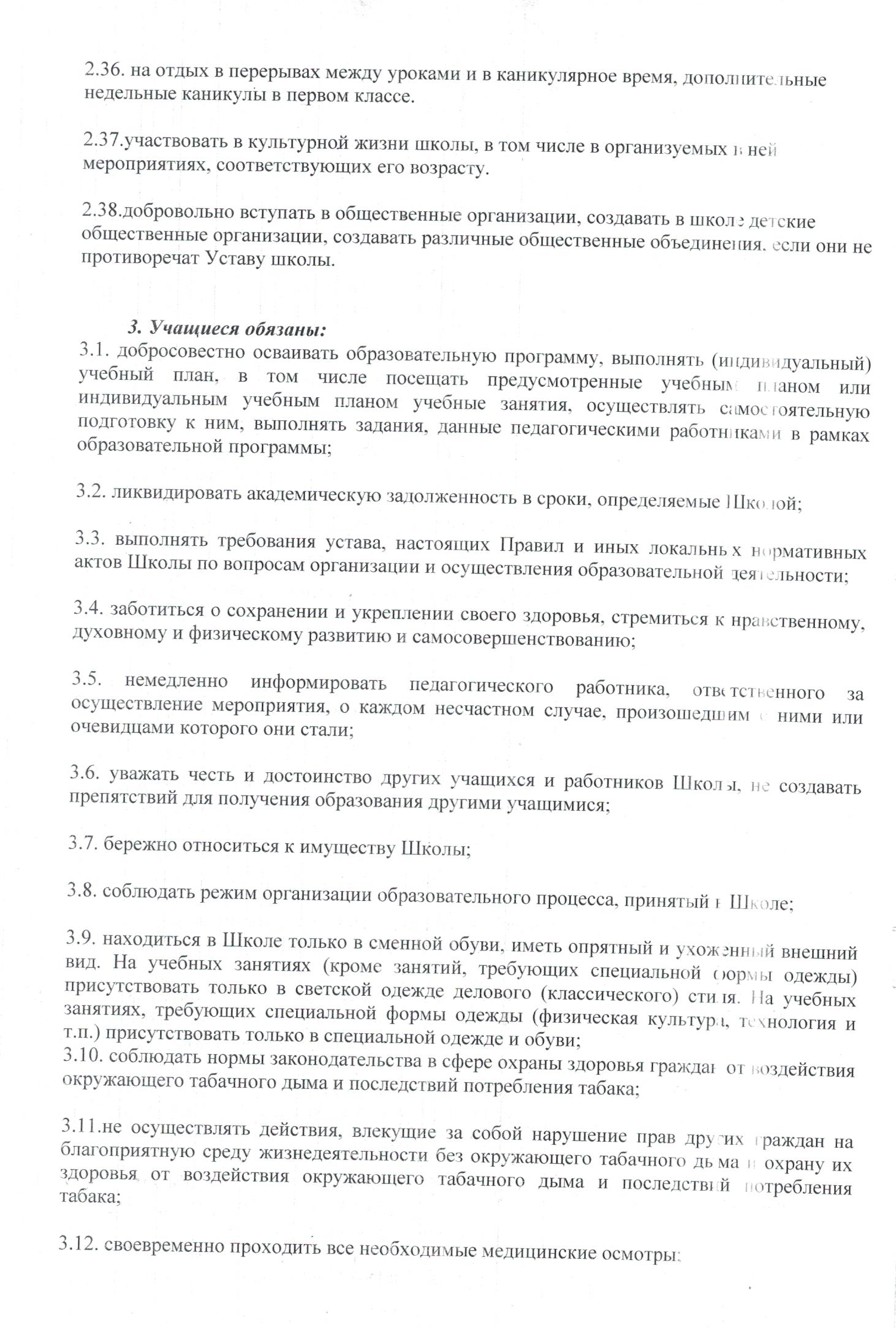 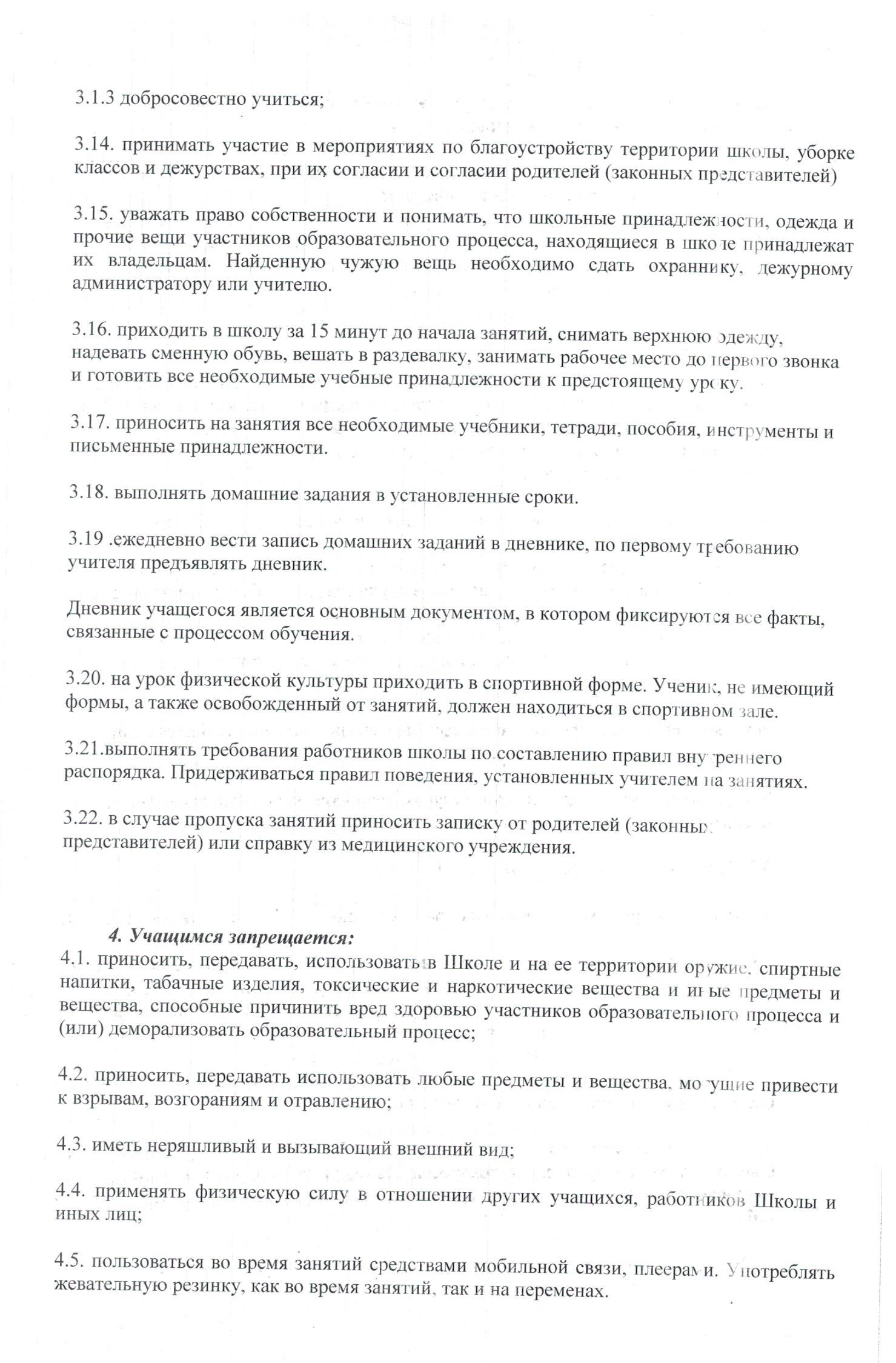 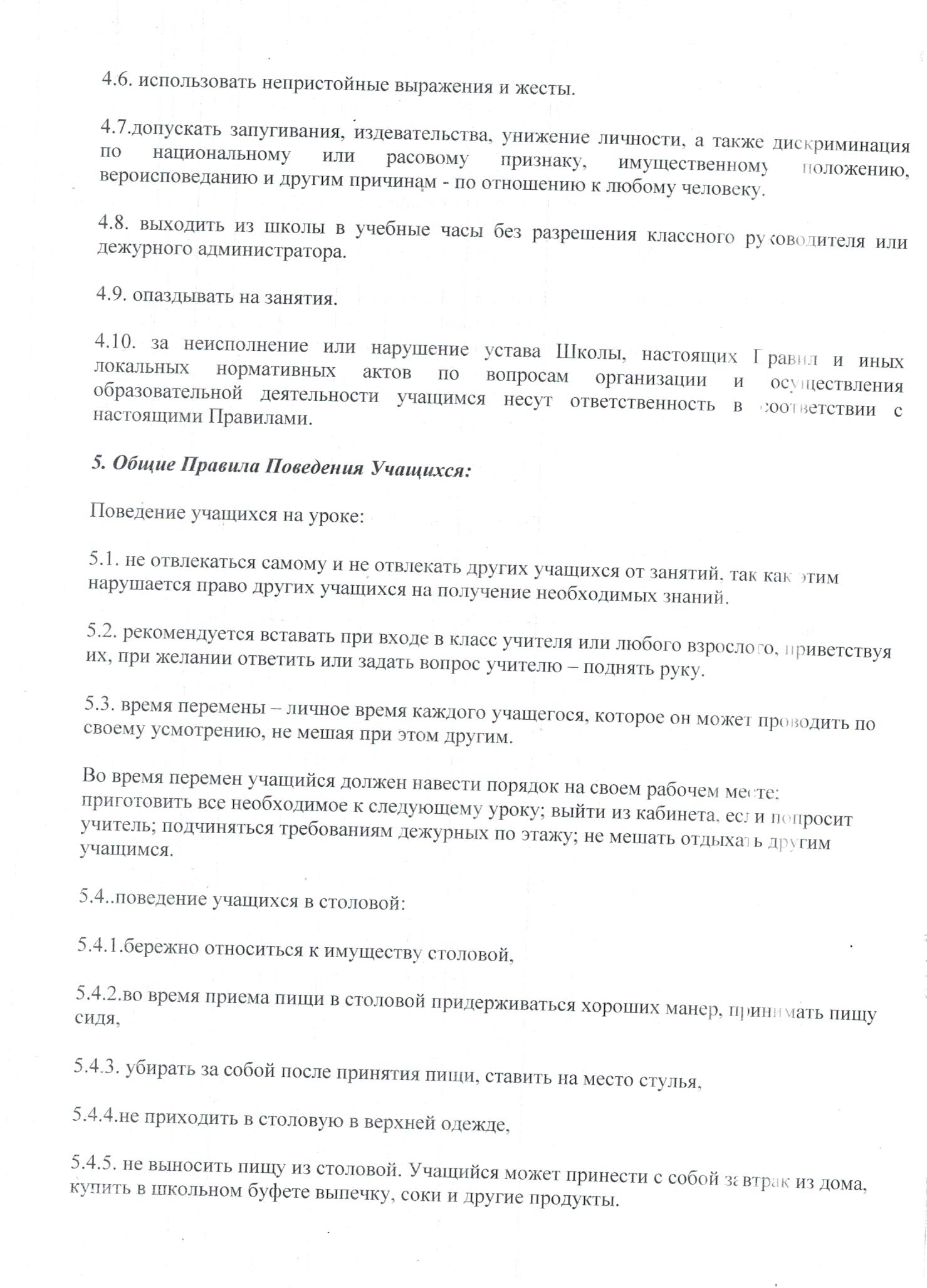 